OGŁOSZENIE O NABORZE NA STANOWISKO PSYCHOLOGADyrektor Powiatowego Centrum Pomocy Rodzinie w Krośnie Odrzańskim ogłasza nabór na stanowisko psychologaMiejsce pracy: PCPR w Krośnie Odrzańskim oraz teren powiatu krośnieńskiegoRodzaj umowy: cywilno-prawna, 25 godzin miesięcznie w ramach realizacji projektu „Aktywność – potencjał – rozwój”, 5 godzin miesięcznie w ramach realizacji zadań Powiatowego Centrum Pomocy Rodzinie.I. Wymagania w stosunku do kandydatów:a. Wymagania niezbędne:ukończone studia wyższe magisterskie na  kierunku Psychologia,doświadczenie w pracy z dzieckiem i rodziną,niekaralność za przestępstwa popełnione umyślnie ścigane z oskarżenia publicznego lub umyślne przestępstwa skarbowe,pełna zdolność do czynności prawnych i korzystanie z pełni praw publicznych,osoba nie jest, nie była pozbawiona władzy rodzicielskiej oraz władza rodzicielska nie jest jej zawieszona ani ograniczona,wypełnia obowiązek alimentacyjny – w przypadku, gdy taki obowiązek w stosunku do niej wynika     z tytułu egzekucyjnego.b. Wymagania dodatkowe:  1.   prawo jazdy kat. B,  2.   znajomość obsługi komputera i innych urządzeń biurowych,  3.   umiejętność podejmowania decyzji,  4.   doświadczenie w pracy z rodziną, dziećmi i młodzieżą,  5.   rzetelność, obowiązkowość, komunikatywność,  6.   mile widziane uprawnienia z zakresu socjoterapii, terapii rodzinnej, mediacji,  7.   wiedza z zakresu prawa rodzinnego.II. Zakres wykonywanych zadań na stanowisku: 1.  udzielanie pomocy i wsparcia rodzinom zastępczym w realizacji zadań wynikających z pieczy zastępczej, 2.  dokonywanie okresowej oceny sytuacji dziecka przebywającego w pieczy zastępczej, 3.  współudział w procesie kwalifikowania kandydatów na rodziny zastępcze, 4.  prowadzenie konsultacji, poradnictwa i terapii z osobami sprawującymi pieczę zastępczą i ich dziećmi oraz z dziećmi przebywającymi w rodzinach zastępczych, 5.  zapewnienie rodzinom zastępczym zawodowym i niezawodowym poradnictwa, które ma na celu zachowanie i wzmocnienie ich kompetencji oraz przeciwdziałanie zjawisku wypalenia zawodowego,III. Forma zatrudnieniaPraca psychologa wykonywana będzie na podstawie umowy cywilno-prawnej.IV. Wymagane dokumenty:1.  list motywacyjny2.  CV3.  kserokopia  dyplomu ukończenia studiów wyższych, 4.  kopie dokumentów potwierdzających doświadczenie zawodowe,5.  kopie dokumentów potwierdzających dodatkowe kwalifikacje (kursy, szkolenia),6.  oświadczenie o stanie zdrowia pozwalającym na zatrudnienie na określonym stanowisku,
7.  oświadczenie kandydata o korzystaniu z pełni praw publicznych,
8.  oświadczenie kandydata o niekaralności za przestępstwa popełnione umyślnie lub umyślne przestępstwo skarbowe,9. oświadczenie, że kandydat nie jest i nie był pozbawiony władzy rodzicielskiej, oraz że władza rodzicielska nie jest zawieszona ani ograniczona,10. oświadczenie o wypełnianiu obowiązku alimentacyjnego jeśli taki obowiązek wynika z tytułu egzekucyjnego,
11. kwestionariusz osobowy,12. oferta cenowa.W przypadku zatrudnienia kandydat zobowiązany będzie do przedłożenia do wglądu pracodawcy oryginały dokumentów.List motywacyjny oraz CV winny być opatrzone klauzulą  „Wyrażam zgodę na przetwarzanie danych osobowych zawartych w ofercie dla potrzeb niezbędnych do realizacji procesu rekrutacji zgodnie                           z ustawą  z dnia 29 sierpnia 1997 roku o ochronie danych osobowych (Dz. U. z 2016r., poz. 922).V. Termin składania ofert: Wymienione dokumenty wraz z ofertą cenową należy złożyć osobiście w zamkniętej kopercie z dopiskiem „NABÓR – PSYCHOLOG – umowa zlecenie” w siedzibie Powiatowego Centrum Pomocy Rodzinie w Krośnie Odrzańskim przy ul. Piastów 10B w Sekretariacie (pokój 02) lub drogą pocztową (liczy się data stempla pocztowego) na niżej podany adres:
Powiatowe Centrum Pomocy Rodzinie w Krośnie OdrzańskimUl. Piastów 10B66 – 600 Krosno Odrzańskie do dnia 19 stycznia 2018 roku włącznie do godz. 15.30  Dyrektor                  Powiatowego Centrum Pomocy Rodzinie		  Zofia Mielcarek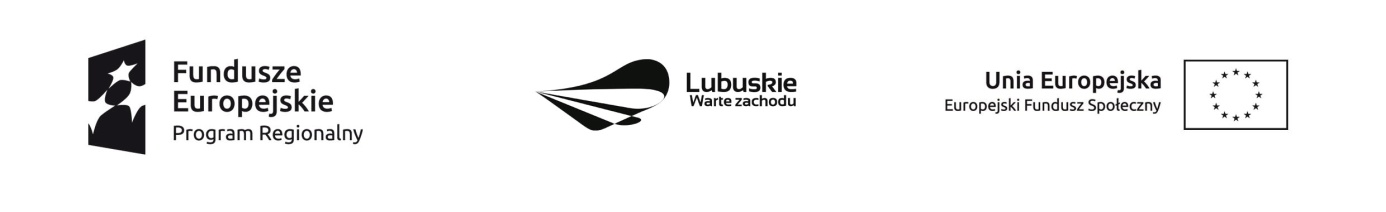 